.SAILOR SHUFFLESSLIDE TO RIGHT, SLIDE TO LEFTOptions:OrStyling: drop right shoulder when stepping on right foot, drop left shoulder when stepping on left footOrAs you slide to the right, with your right hand turn head to dancer on your left and signal dancer with your right hand (palm up and closing motion of fingers) to slide that way with you. Reverse when sliding to left, by looking at dancer on your right and using left hand to signalWALK BACKWARDS, FORWARD TOE TOUCHESOptions:OrLEFT, RIGHT SHUFFLES, ½ RIGHT PIVOT TURN, KICK-BALL-TOUCHREPEATCT Hearts Desire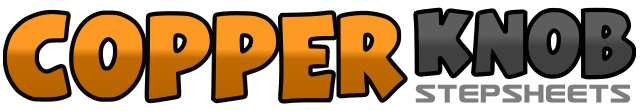 .......Compte:32Mur:2Niveau:Intermediate.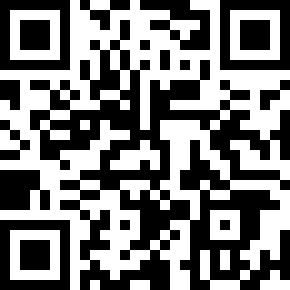 Chorégraphe:Doris Kirby (USA) & Sandy SandoeDoris Kirby (USA) & Sandy SandoeDoris Kirby (USA) & Sandy SandoeDoris Kirby (USA) & Sandy SandoeDoris Kirby (USA) & Sandy Sandoe.Musique:Heart's Desire - Lee Roy ParnellHeart's Desire - Lee Roy ParnellHeart's Desire - Lee Roy ParnellHeart's Desire - Lee Roy ParnellHeart's Desire - Lee Roy Parnell........1Cross right foot behind left&Step left foot beside right2Step right foot beside left3Cross left foot behind right&Step right foot beside left4Step left foot beside right5-8Repeat 1-4 above1With right foot, take a large step to the right2-3Slowly slide left foot to right (arms in front, palms facing front, move hands in to the left circular motion)4Touch left toe next to right foot and clap5With left foot, take a large step to the left6-7Slowly slide right foot to left (arms in front, palms facing front, move hands in to the right circular motion)8Touch right toe next to left foot and clap1-2-3-4Vine to right with touch (right, left behind right, right, left touch beside right) and clap5-6-7-8Vine to left with touch (left, right behind left, left, right step down next to left) and clap1-2-3-4Rolling full-turn vine and touch to right and clap5-6-7-8Rolling full-turn vine and touch to left and clap1Step right back2Step left back3Step right back4Touch left next to right&5Step down on left and point right toe forward (slight hop)&6Step right back and point left toe forward (slight hop)&7Step down on left and point right toe forward (slight hop)&8Step right back and point left toe forward (slight hop)1-2-3-4Triple-step (right, left, right) full turn going back with count 4 being a touch left next to right&Step down on left foot5&6&7&8Elvis knees starting with right knee turned in toward left leg, step down on right, left knee turned in toward right leg, step down on left, right knee turned into toward left leg, step down on right, left knee turned in toward right leg4Step left down next to right and raise heel of right&5&6&7&8Step right foot slightly to front on count & and begin hip bumps (c-bumps)to right, hip up on count 5, down on 6, up on 7, down on 81Step left foot forward&Step right foot next to left2Step left foot forward3Step right foot forward&Step left foot next to right4Step right foot forward5Step forward with left foot (weight is forward on left foot)6½ turn to the right (weight transfers to the right foot)7Kick your left leg slightly forward&Step down on the ball of left foot8Point right foot to right side